Gminna Biblioteka Publiczna w Ostrowitemzaprasza dzieci i młodzież szkolną 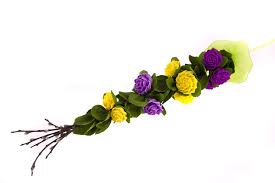 NA WARSZTATY TWORZENIA PALM WIELKANOCNYCHTermin: 23.03.2018r.             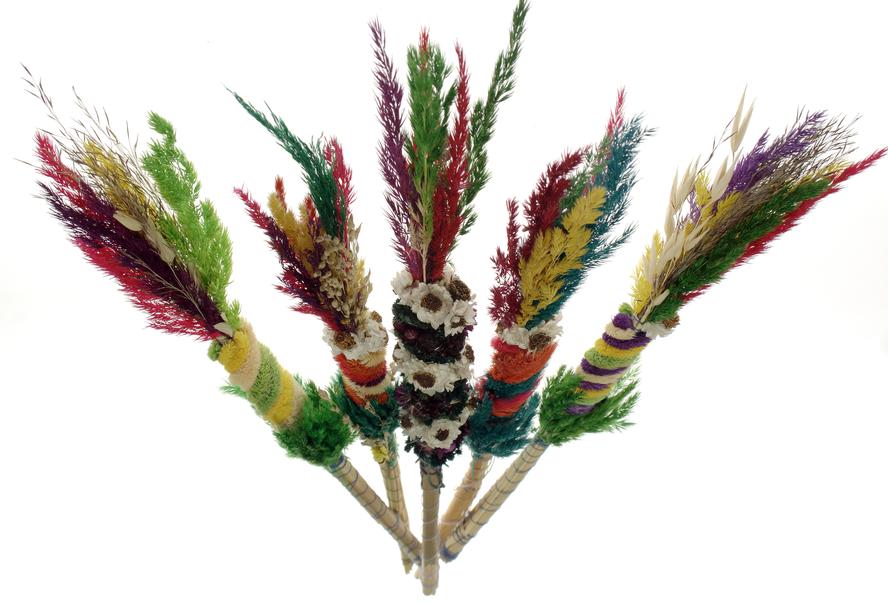 Koszt – 5 zł od osobyZapisy osobiście w godzinach pracy Gminnej Biblioteki Publicznej w Ostrowitem.